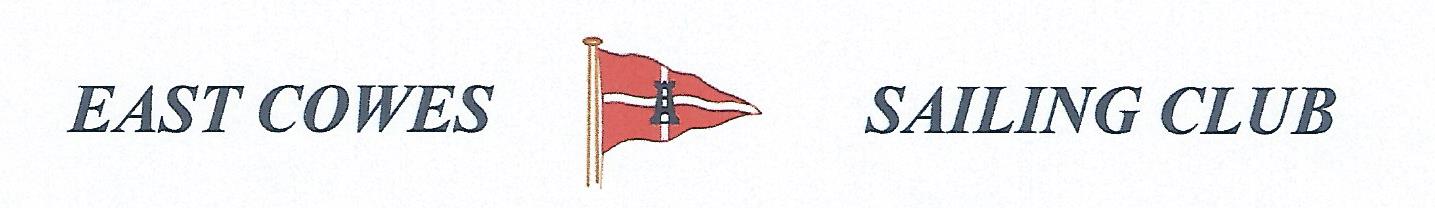 Record of the July Committee MeetingHeld in the Centenary Room on the 4th July 2018PresentTorsten Richter, Commodore and ChairConal Grier, Vice Commodore Dave Casson, Hon. TreasurerDavid Nixon, Hon. SecretaryRichard Davis, Rear Commodore Motor Boats and FishingDave BonhamMike Harvey – Health and Safety OfficerApologies for absenceAndrew BuchananJohn Garlick, Rear Commodore SailingMike Tennuci, Rear Commodore StoresPaul Walker, Rear Commodore SocialApproval of the Minutes The minutes of the Committee meeting, held on the 6th June 2018, were approved as a true record.  Mike Harvey was thanked for stepping in to take the minutes.Matters ArisingHaggisAndrew Buchanan had written requesting permission to use the Hammerhead during Cowes Week  granted.Temporary Stores ArrangementsThe Rear Commodore Stores was indisposed and away from the Island.The Committee thanked Dave Casson for stepping in to assist.Dave would deal with day-to-day matters, liaising extensively with Mike, while Mike would remain the external facing Stores contact until his return to full duties.EGM Working Draft Conal had distributed draft rule changes for review and discussion.Conal would prepare a set of explanatory notes and motions, to be placed before the EGM.Traditionally, there was no Committee meeting during August because of Cowes Week. Cowes Week has shifted in recent years. There would be a Committee meeting on the first Wednesday in August (as there had been last year).  Arrangements for the EGM will be finalised at the August Committee meeting.Emergency Services AccessCarol Doe, Deputy Station Officer with the Bembridge Coastguard had written requesting 24 hour emergency access to the club.There was a discussion about the use of club mobile phones which had been introduced instead of using personal telephone numbers. Lack of use meant that this method of contact would not be viable at present.The Committee decided to provide contact telephone number(s).  The Hon Secretary would respond to Ms Doe.Sue's paperworkThe Hon. Sec. would need to speak with Paul on his return.Modifications for towing cradles with the new tractorDave Casson went with John Barnes to the RNLI centre in East Cowes to observe how they used their tractor to move trailers.The RNLI use a system of 'A' frames which clip onto the cradles. They have a tow bar on the front and the rear of their tractor.Dave had ordered some 'A' frame steelwork from the Forge and purchased some tow hitches.There was also a need for mirrors so that the driver could see the front tow hitch.There was no current intention for a slipway cleaning attachment to the tractor.Pub rubbish stacked against our wallThere was a deal of rubbish stacked against the wall of the outboard store and the South Store on the pub side.Before the outboard store had been built, this area was an entrance to the Club.So far as is known, the pub has only right of access.The Hon. Sec would investigate ownership with a view to writing to a responsible party.Broadband and access system & softwareThe key fob access system operating software was outdated and could only be maintained locally.Torsten would contact the supplier for more up-to-date remote access options.There was a discussion about the practicalities and benefits of broadband access. Torsten would investigate solutions.Slipway booking and timesheet out of date A member had contacted the Hon. Sec. about the lack of a slipway booking calendar. He recounted that on one occasion he had turned up for slipway duty to find another member had taken a half-day off from work with the same object.The Hon. Sec. would go back to Joe and discuss his concerns about members having to log-in to use a booking system.The timesheet on the website had not been updated for a while. Torsten would review.Club TrailerDave Bonham observed that one of the Club trailer tyres was perished. There was no objection to the Club paying for Club trailer maintenance.Dave would investigate replacing the tyre.  Officers' ReportsHon. Treasurer Dave Casson reported on expenditure and income for May. There were no items of special interest.Mike Harvey noted that the procedure for purchasing items from the hardware shop in Clarence Road, using a card in the key safe, seemed to be working. Conal asked Dave if he would be kind enough to add-up the annual costs associated with the beach hut.Vice Commodore The IWC had responded to our Solicitor's queries about the dinghy park lease. Of particular note, although the IWC would accept responsibility for the fence between the tennis court and the Club area, they had no resources to repair it.In practice, we would have to maintain the fence.We would need a waiver from members using the compound to the effect that their property is stored on club premises at their own risk.Dave had a design of the proposed shed/race hut that he would circulate. Conal suggested that Dave might obtain an estimate for construction.Hon. SecretaryAn RYA membership survey had been completed. Since we don't maintain records of ethnicity and disability, some responses were, necessarily, estimates. Rear Commodore Stores Dave Casson for Mike Tennuci enquired about progress on Nada. Conal would ask the Club solicitor's opinion.Dave noted that the all-tide keel-boat mooring recently vacated had been first offered to Dodgem and later allocated to Guinan in view of their long-standing application for a keel-boat berth.GKN were not using their allocated berth. It had been filled by Skipjack on the understanding that if GKN wanted to return, Skipjack would vacate the berth.Rear Commodore SailingJohn Garlick was not present but wished, via the Hon. Sec to mention the Yarmouth Passage race to be held on Saturday 14th July.Dave Bonham observed that he had not received training on Danny H and was scheduled to accompany the racing shortly. Mike Harvey noted that if there was already an experienced crew-member aboard that would not be an issue.There was a Club picnic in Newtown Creek on Saturday 14th July.The Marchwood Rally had been rescheduled for 11th August.Rear Commodore SocialPaul Walker was not present. Rear Commodore Motor Boating and Fishing Richard Davis reported an incident with a skippered UKSA sail boat and one of our fishing boats. The boats became entangled with a perceived danger to the dangling legs of the youngsters aboard. CHC attended.Torsten would check with the skipper of the fishing boat concerned for his impressions of the incident.The Hon. Sec. agreed to distribute a flyer for the Sunday the 22nd July combined Mackerel fish-off and Club BBQ.Health and Safety OfficerMike Harvey reported that he had painted yellow markers in the yard. Mike had also used the "No Step" stencil on the finger pontoons but found it difficult and painted some of the finger pontoons by hand instead.Mike reported comments by members about the ineffectiveness of the "finger pontoons".   Dave Casson responded that they were simply mooring aids not finger pontoons as such. Finger pontoons were much wider and used deeper floats. Outstanding ActionsReplacement of the Directional Sign on the GKN wall (Now Dave Casson)Dave Casson had made contact with a responsible GKN Manager and could now progress the sign. We now need to present a design for a sign or signs. Dave had also mentioned the state of GKN guttering and had sent pictures. GKN were aware but the works team had not yet found time for the job. Dave had offered access to the yard in case, for example, GKN wanted to use a Cherry-picker.Conal observed that the old gantry from GKN, which allowed direct access to the Club yard, was no longer used and should be removed. Conal would add it to the list of Wednesday club tasks.Pontoon Maintenance (Dave Casson/Conal)In progressOld pontoon under the club balcony (Stores/Wednesday Club)Work held over.Booking calendars for slipway duty and Centenary Room cleaning (David Nixon)Held overCompleted ActionsNo step pontoon stencil"No Step" had been stencilled or hand painted on most of the finger pontoons.New Member ApplicationsAOBUnless urgent, other business is not accepted during the meeting.Agenda topics must be raised with the Hon. Secretary prior to the meeting.Next meeting scheduled for Wednesday 1st AugustMeeting Closed at 2030V1NameMembership  TypeApproval/ConditionsPaymentMarie Louise StainwrightFullApprovedBank transfer  needs invoiceBrian James ThompsonFullApprovedBank transfer  needs invoiceSam LeggFullApprovedBank transfer from Dave Bonham  arranged with the Hon. TreasurerDerek HermistonSeniorApprovedChequeAnne NoonFullApprovedCheque